РОССИЙСКАЯ ФЕДЕРАЦИЯКАМЧАТСКИЙ  КРАЙТИГИЛЬСКИЙ РАЙОНАДМИНИСТРАЦИЯ СЕЛЬСКОГО ПОСЕЛЕНИЯ «СЕЛО ЛЕСНАЯ»ПОСТАНОВЛЕНИЕ  № 20 от  30.03.2017 г.В целях реализации основного мероприятия «Обеспечение жильем граждан, работающих в оленеводческих хозяйствах и проживающих в сельской местности Камчатского края», предусмотренного государственной программой Камчатского края «Развитие сельского хозяйства и регулирование рынков сельскохозяйственной продукции, сырья и продовольствия Камчатского края на 2014-2020 годы», утвержденной постановлением Правительства Камчатского края от 29.11.2013 года № 523-П АДМИНИСТРАЦИЯ  ПОСТАНОВЛЯЕТ:1.     Утвердить прилагаемую муниципальную Программу «Обеспечение жильем граждан, работающих в оленеводческих хозяйствах и проживающих в сельском поселении «село Лесная» Тигильского района Камчатского края».2.	Контроль за выполнением постановления оставляю за собой.3.	Настоящее Постановление вступает в силу со дня его подписания и обнародования.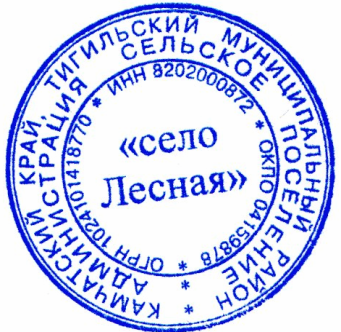 Глава сельского поселения «село Лесная                                Е.А.Сиверина.Паспорт
 муниципальной программы " Обеспечение жильем граждан, работающих в оленеводческих хозяйствах и проживающих на территории сельского поселения «село Лесная» Тигильского района Камчатского края"                на 2017-2020 годы»                                                                                            (далее Программа)
1. Общая характеристика сферы реализации программы Задачи администрации сельского поселения «село Лесная» (создание условий для повышения качества жизни на селе и предпосылок для устойчивого развития села) требуют принятия действенных мер, направленных на улучшение демографической ситуации в сельской местности, обеспечение формирования профессионально подготовленного кадрового трудового ресурса, отвечающего потребностям динамичного развития сельского хозяйства и в целом сельской экономики в новых условиях рыночных отношений.Уровень обеспеченности села объектами инженерной инфраструктуры: электрификация, водоснабжение, телекоммуникационная связь, дорожное строительство, а также объектами социальной инфраструктуры в таких областях как образование, здравоохранение, культура, торгово-бытовое обслуживание, информационно-консультационное обеспечение значительно ниже городского, что создает дополнительный стимул для миграции населения, оттока трудовых ресурсов из сельскохозяйственной отрасли.Для успешного решения стратегических задач по наращиванию экономического потенциала аграрного сектора требуется системный подход, важнейшей частью которого является осуществление мер по повышению уровня и качества жизни на селе, преодолению дефицита специалистов и квалифицированных рабочих в сельском хозяйстве и социальной сфере села. Сложившаяся ситуация в социальной сфере на селе является тормозом формирования условий устойчивого развития сельских территорий.За последние 15 лет в результате резкого спада сельскохозяйственного производства и ухудшения финансового положения отрасли социальная сфера на селе находится в кризисном состоянии, увеличилось отставание села от города по уровню и условиям жизни.На территории сельского поселения «село Лесная» расположено 24 многоквартирных дома, общая площадь которых составляет 3,6 тыс. кв. м. Площадь муниципального жилищного фонда  составляет 3,8 тыс. кв. м.  В муниципальной собственности находится 130 квартир. Большая часть жилых помещений была построена в 1940 - 1950 годы. Процесса ликвидации непригодного для проживания жилья в сельской местности края не происходит.На сегодняшний день повысились ветхость и аварийность жилья, в результате чего увеличилось количество семей, состоящих в очереди на улучшение жилищных условий.В настоящей программе приоритетными направлениями являются развитие жилищного строительства в сельской местности.Оленеводство отличается особой специфичностью - ведется на огромной территории в экстремальных природно-климатических условиях. В настоящее время оно частично обеспечивает потребности жителей села Лесная Тигильского района Камчатского края в мясе и шкурах для нужд коренного населения, обеспечивает частичную занятость населения. Особенности климата, удаленность баз снабжения, ограниченная доступность и разбросанность хозяйств на большой территории, многократно возросшие расходы на топливно-энергетические ресурсы, транспорт, корма в значительно большей степени, чем в целом по России, отрицательно сказались на экономике оленеводческого комплекса. Несмотря на стабилизацию экономической ситуации в крае, сельскохозяйственные предприятия продолжают оставаться убыточными.2. Цели, задачи Программы, сроки и механизмы реализации 2.1. Целью Программы является повышение уровня и качества жизни граждан, проживающих в сельской местности, на основе повышения уровня развития социальной инфраструктуры и инженерного обустройства населенных пунктов.2.2. Достижение поставленной цели обеспечивается решением следующих задач:1) улучшение жилищных условий граждан, проживающих в сельской местности в Камчатском крае и обеспечение доступным жильем молодых семей и молодых специалистов на селе;2) повышение уровня развития социальной инфраструктуры и инженерного обустройства населенных пунктов, расположенных в сельской местности в Камчатском крае.2.3. Для решения задачи Программы по улучшению жилищных условий граждан, проживающих в сельской местности в Камчатском крае, и обеспечению доступным жильем молодых семей и молодых специалистов на селе в подпрограмме предусматривается реализация следующих мероприятий.2.3.1. Основное мероприятие Обеспечение жильем граждан, работающих в оленеводческих хозяйствах и проживающих в сельском поселении «село Лесная» Тигильского района Камчатского края».Целью реализации мероприятия является увеличение количества построенных (приобретенных) жилых помещений гражданами, в том числе молодыми семьями и молодыми специалистами, проживающими в сельской местности, а также построенных (реконструированных) жилых домов муниципального жилищного фонда.Указанное мероприятие реализуется путем предоставления социальных выплат на строительство (приобретение) жилья гражданам, работающих в оленеводческих хозяйствах и проживающих в сельском поселении «село Лесная.2.4. Для достижения цели Программы необходимо решить следующие задачи:1) обеспечить предоставление семьям оленеводов - участникам программы - социальных выплат на приобретение жилого помещения или строительство индивидуального жилого дома;2.4.1. В соответствии с Программой участником Программы может быть семья оленевода, соответствующая следующим условиям:1) постоянное проживание на территории сельского поселения «село Лесная» Тигильского района Камчатского края, где гражданин признан нуждающимися в улучшении жилищных условий;2) работа по трудовому договору (основное место работы) в оленеводческом хозяйстве на территории Тигильского района Камчатского края ;3)  семья оленевода признана нуждающейся в улучшении жилищных условий.4) гражданин ранее не являлся получателем социальной выплаты, социальной выплаты на строительство (приобретение) жилья гражданам Российской Федерации, проживающим в сельской местности, в том числе молодым семьям и молодым специалистам, в рамках федеральных целевых программ «Социальное развитие села до 2013 года», утвержденной постановлением Правительства Российской Федерации от 03.12.2002 № 858 «О федеральной целевой программе «Социальное развитие села до 2013 года» и «Устойчивое развитие сельских территорий на 2014 - 2017 годы и на период до 2020 года», утвержденной постановлением Правительства Российской Федерации от 15.07.2013 № 598 «О федеральной целевой программе «Устойчивое развитие сельских территорий на 2014 - 2017 годы и на период до 2020 года».2.4.2. Под нуждающимися в жилых помещениях, в соответствии с Программой, понимаются семьи оленеводов, постоянно проживающие в сельском поселении «село Лесная» и признанные администрацией сельского поселения «село Лесная» по тем же основаниям, которые установлены статьей 51 Жилищного кодекса Российской Федерации для признания граждан нуждающимися в жилых помещениях, предоставляемых по договорам социального найма, вне зависимости от того, поставлены ли они на учет в качестве нуждающихся в жилых помещениях.2.4.3. Предоставление социальных выплат осуществляется администрацией сельского поселения «село Лесная» Тигильского района Камчатского края на основании сформированного и утвержденного списка участников мероприятия – граждан, работающих в оленеводческих хозяйствах по форме согласно приложению 1 к настоящей Программе.2.4.4. Условием  предоставления социальной выплаты является заключение трехстороннего договора об обеспечении жильем между Администрацией сельского поселения «село Лесная», Работодателем (руководителем оленеводческого хозяйства) и Получателем социальной выплаты, существенным условием которого является обязательство Получателя социальной выплаты работать у Работодателя по трудовому договору не менее 5 лет со дня получения социальной выплаты.2.4.5. Расчетная стоимость строительства (приобретения) жилья, используемая для расчета размера социальной выплаты, определяется исходя из размера общей площади жилого помещения, установленного для семей разной численности на территории сельского поселения «село Лесная», и стоимости 1 кв. м. общей площади жилья в сельской местности на территории сельского поселения «село Лесная», утвержденная представительным органом сельского поселения «село Лесная».2.4.6. В случае если фактическая стоимость 1 кв. м. общей площади построенного (приобретенного) жилья меньше стоимости 1 кв.м. общей площади жилья, определенной органом местного самоуправления, размер социальной выплаты подлежит пересчету исходя из фактической стоимости 1 кв. м. общей площади жилья.В случае если общая площадь строящегося (приобретаемого) жилья меньше размера, установленного для семей разной численности, но больше учетной нормы площади жилого помещения, установленной органом местного самоуправления, размер социальной выплаты подлежит  пересчету исходя из фактической площади жилья.2.4.7. К членам семьи Получателя социальной выплаты относятся постоянно проживающие совместно с ним его супруга (супруг), а также дети и родители. Другие родственники и нетрудоспособные иждивенцы признаются членами семьи Получателя социальной выплаты, если они вселены им в жилое помещение по месту его жительства в качестве членов его семьи и ведут с ним общее хозяйство. В исключительных случаях иные лица могут быть признаны членами семьи Получателя социальной выплаты в судебном порядке.2.4.8. Получатель социальной выплаты вправе её использовать:а) на приобретение жилого помещения в сельской местности;б) на строительство жилого дома (создание объекта индивидуального строительства или пристроенного жилого помещения к имеющемуся жилому дому) в сельской местности, в том числе на завершение ранее начатого строительства жилого дома.2.4.9. Жилое помещение (жилой дом), на приобретение (строительство) которого предоставляется социальная выплата, должно быть:а) пригодным для постоянного проживания;б) обеспечено централизованными или автономными инженерными системами (электроосвещение, водоснабжение, водоотведение, отопление);в) не меньше размера, равного учетной норме площади жилого помещения в расчете на 1 члена семьи, установленной органом местного самоуправления.2.4.10. Граждане, имеющие право на получение социальной выплаты представляют в администрацию сельского поселения «село Лесная» заявление по форме согласно приложению 2 к настоящей Программе с приложением следующих документов:1) копии документов, удостоверяющих личность заявителя и членов его семьи;2) копии документов, подтверждающих родственные отношения между лицами, указанными в заявлении в качестве членов семьи (копия свидетельства о браке; копия свидетельства о рождении или об усыновлении ребенка (детей);3) копии трудовых книжек;4) копии документов, подтверждающих стоимость жилья, планируемого к строительству (приобретению), а также разрешительные документы на строительство жилья, а именно:           - разрешительные документы на строительство индивидуального жилого дома согласно приложению 3 к настоящей Программе;           - предварительный договор купли-продажи готового жилого помещения, планируемого к приобретению.5) Согласие заявителя и членов его семьи (или их законных представителей) на передачу и обработку персональных данных в соответствии с законодательством Российской Федерации.6) Обязательство от заявителя и членов его семьи о сдаче ранее занимаемого жилого помещения в администрацию сельского поселения «село Манилы».2.4.11 При выявлении недостоверной информации, содержащейся в документах, представленных заявителями, органы местного самоуправления в течении 30 календарных дней со дня выявления указанной информации возвращают документы заявителю с указанием причин возврата. 5. Источниками финансирования Программы являются:1) средства федерального бюджета;2) средства краевого бюджета;3) средства местных бюджетов;2.5. Объемы финансирования мероприятий Программы за счет средств местного бюджета ежегодно подлежат уточнению в соответствии с положением о местном бюджете на соответствующий финансовый год и на плановый период.2.6. Срок реализации Программы – 2017 - 2020 годы.3. Описание основных ожидаемых конечных результатов Программы В результате реализации Программы будут созданы условия, которые позволят предотвратить дальнейшее ухудшение ситуации в социальном развитии села, обеспечат определенные положительные изменения в решении жилищной проблемы граждан, в том числе молодых семей и молодых специалистов, проживающих и работающих в сельской местности.Реализация мероприятий позволит создать условия для закрепления молодых специалистов в АПК и социальной сфере села, а также приостановить миграцию молодежи, проживающей в сельской местности, создав условия для улучшения демографической ситуации в сельской местности.Приложение 1к муниципальной Программе «Обеспечениежильем граждан, работающих в оленеводческиххозяйствах и проживающих на территории сельскогопоселения «село Лесная»«УТВЕРЖДАЮ»Глава сельского поселения «село Лесная»____________________ (Е.А.Сиверина)«___» _____________ 2017 г.Списокучастников мероприятия – граждан, работающих в оленеводческих хозяйствах и проживающихна территории сельского поселения «село Лесная» Тигильского района Камчатского края___________________________________________                   ___________________________________       ___________________________          (должность лица, сформировавшего список)                                         Ф.И.О.                                                                     подписьСписок формируется по дате поступления заявлений. Заявления, поступившиев один день, учитываются в списке в планируемом году в алфавитном порядке.Приложение 2к муниципальной Программе «Обеспечениежильем граждан, работающих в оленеводческиххозяйствах и проживающих на территории сельскогопоселения «село Лесная»в Администрацию сельского поселения «село Лесная»от гражданина(ки) ____________________________                                                                                                                                                                                                                                                         (Ф.И.О.)проживающего(ей) по адресу:___________________ЗАЯВЛЕНИЕ                       Прошу включить меня, _________________________________, паспорт __________,                                                                                                            Ф.И.О. заявителя                                                                                  серия, номервыданный ______________________________________________ «___» _____________ 20___ года,                                                  кем выдан   и когдав состав участников мероприятия «Обеспечение жильем граждан, работающих в оленеводческих хозяйствах и проживающих в сельской местности  на территории сельского поселения «село Манилы» государственной программы Камчатского края «Развитие сельского хозяйства и регулирование рынков сельскохозяйственной продукции, сырья и продовольствия Камчатского края на 2014-2018 годы», утвержденной Постановлением Правительства Камчатского края от 29.11.2013 № 523-П.                Жилищные условия планирую улучшить путем ___________________________________                                                                                                   (строительство жилого дома, приобретенрие жилого _____________________________________________________________________________________помещения, участие в долевом строительстве жилых домов (квартир) – нужное указать)в ___________________________________________________________________________________       (наименование муниципального образования, в котором гражданин желает приобрести (построить) жилое помещение)Состав семьи:Жена (муж) _________________________________________________________________________                                                             Ф.И.О.                                                                               Дата рожденияПроживает по адресу:________________________________________________________________Дети:___________________________________________________________________________________                                                           Ф.И.О.                                                                                                          Дата рожденияПроживает по адресу:________________________________________________________________Кроме того, со мной постоянно проживают в качестве членов семьи:___________________________________________________________________________________                           Ф.И.О., степень родства                                                                                                             Дата рождения  «___» ___________________ 20____ г.                  ____________   ___________________________                                                                                        Подпись                фамилия, инициалыПриложение 3к муниципальной Программе «Обеспечениежильем граждан, работающих в оленеводческиххозяйствах и проживающих на территории сельскогопоселения «село Лесная»Перечень разрешительных документов,необходимых для строительства индивидуального жилого домаДоговор аренды земельного участка (с администрацией).План границ земельного участка.Разрешение на строительство.Кадастровый паспорт участка (выписка из государственного кадастра недвижимости).Градостроительный план участка.Эскиз или план дома.Экспликация помещений.Сметная стоимость.Об утверждении муниципальной программы «Обеспечение жильем граждан, работающих в оленеводческих хозяйствах и проживающих в сельском поселении «село Лесная» Тигильского района Камчатского края»Основание для разработки ПрограммыПостановление Правительства Камчатского края от 29 ноября 2013 г. N 523-П"Об утверждении государственной программы Камчатского края "Развитие сельского хозяйства и регулирование рынков сельскохозяйственной продукции, сырья и продовольствия Камчатского края на 2014 - 2018 годы"Муниципальный заказчик ПрограммыАдминистрация сельского поселения «село Лесная»Разработчик ПрограммыАдминистрация сельского поселения «село Лесная»Главный распорядитель бюджетных средств (исполнитель Программы)Администрация сельского поселения «село Лесная»Цель ПрограммыПовышение уровня и качества жизни граждан, проживающих в сельской местности, на основе повышения уровня развития социальной инфраструктуры и инженерного обустройства сельского поселения «село Лесная»Задачи Программы- Улучшение жилищных условий граждан, проживающих в сельском поселении «село Лесная», обеспечение доступным жильем молодых семей и молодых специалистов на селе;- повышение уровня развития социальной инфраструктуры и инженерного обустройства сельского поселения «село Лесная»Сроки и этапы реализации Программы2017-2020 годыОбъемы и источники финансирования Программы (в ценах соответствующих лет)Общий объем финансирования, необходимый для реализации Программы, составляет 61 602,08 тыс. рублей, в том числе:- краевой бюджет – 60 986,0592 тыс. рублей;- районный бюджет – 0,00000 тыс. рублей.- сельский бюджет – 616,0208 тыс. рублей.Финансирование по годам:2017 г.- 15452,00000 тыс. руб.2018 г.- 15452,00000 тыс. руб.2019 г.- 15452,00000 тыс. руб.2020 г.- 15452,00000 тыс. руб.Прогноз ожидаемых результатов реализации Программы- Увеличение количества построенных (приобретенных) жилых помещений гражданами, в том числе молодыми семьями и молодыми специалистами, проживающими в сельской местности;- увеличение количества построенных жилых домов муниципального жилищного фонда;- увеличение количества реконструированных жилых домов муниципального жилищного фонда;№№П.п.Ф.И.О. Наименование и реквизиты документа, удостоверяющего личностьЧисло, месяц, год рожденияМесто работы и должностьКоличественный состав семьи, человекСпособ улучшения жилищных условийОбъем средств, необходимых для приобретения (строительства) жилья, тыс. рублей1.Яганов Давид ВикторовичПаспорт 3009  422116  код 410-018ТП ОФМС России по КК в пос. Палана  07.12.2009 г.23.11.1992оленеводческое хозяйство1Строительство индивидуального дома 	6 000, 00000